MČ Praha - Březiněves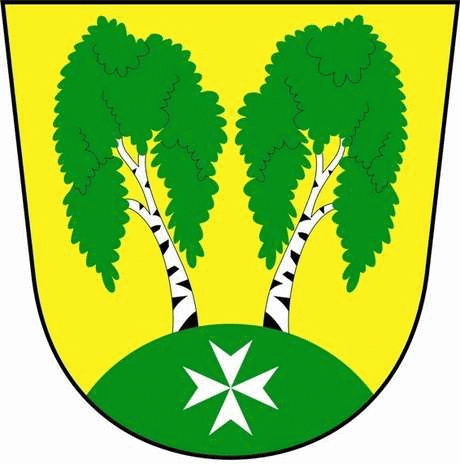 U Parku 140/3, 182 00 Praha 8Městská část Praha – BřeziněvesZastupitelstvo městské části                                                                                                                      Číslo:           	Datum: 05.01.2022dne 05.01.2022 na svém 42. zasedání projednalo a schválilo:USNESENÍ č.  Kritéria stanovená MČ Praha-Březiněves pro výplatu příspěvku na pobyty dětí v roce 2022 v následujícím znění:Příspěvek může být vyplacen rodičům dítěte nebo jeho zákonným zástupcům. Podmínkou je trvalý pobyt dítěte v MČ Praha-Březiněves. Možnost čerpat příspěvek se vztahuje:na všechny děti do 15 let věku,na děti ve věku 16 let, pokud v roce 2022 plní nebo plnily povinnou školní docházku. Příspěvek může být poskytnut na Pobyty prokazatelně organizované školami, sdruženími a organizacemi, tzn. na školy v přírodě, ozdravné pobyty, letní tábory, lyžařské tábory, tábory se zaměřením např. jazykovým, sportovním, či na jiné podobné pobyty; celoroční sportovní zájmovou činnost prokazatelně organizovanou školami, sdruženími a organizacemi.Příspěvek je možné čerpat i vícekrát v daném kalendářním roce, maximálně však do celkové výše 5.000,- Kč na jedno dítě.Příspěvek bude vyplacen na základě originálu žádosti (viz příloha), která musí být potvrzena institucí organizující pobyt. Žádost bude opatřena razítkem, podpisem, datem a uvedením termínu a doby pobytu, výší požadované částky a číslem bankovního účtu, na který má být příspěvek vyplacen.  Příspěvek bude po doložení řádně potvrzené žádosti uhrazen bankovním převodem na uvedený účet žadatele, ve výjimečných případech je možné příspěvek vyplatit v hotovosti na sekretariátu MČ Praha-Březiněves.Finanční výbor MČ Praha-Březiněves povede evidenci vyplacených příspěvků a bude sledovat nepřekročení limitu na jedno dítě, stanoveného usnesením ZMČ Praha-Březiněves.Zodpovídá: Mgr. Zdenka Chaloupecká, předsedkyně komise kultury a školství                	       Zdeněk Korint       		                      Ing. Jiří Haramul             zástupce starosty MČ Praha - Březiněves                  starosta MČ Praha – Březiněves